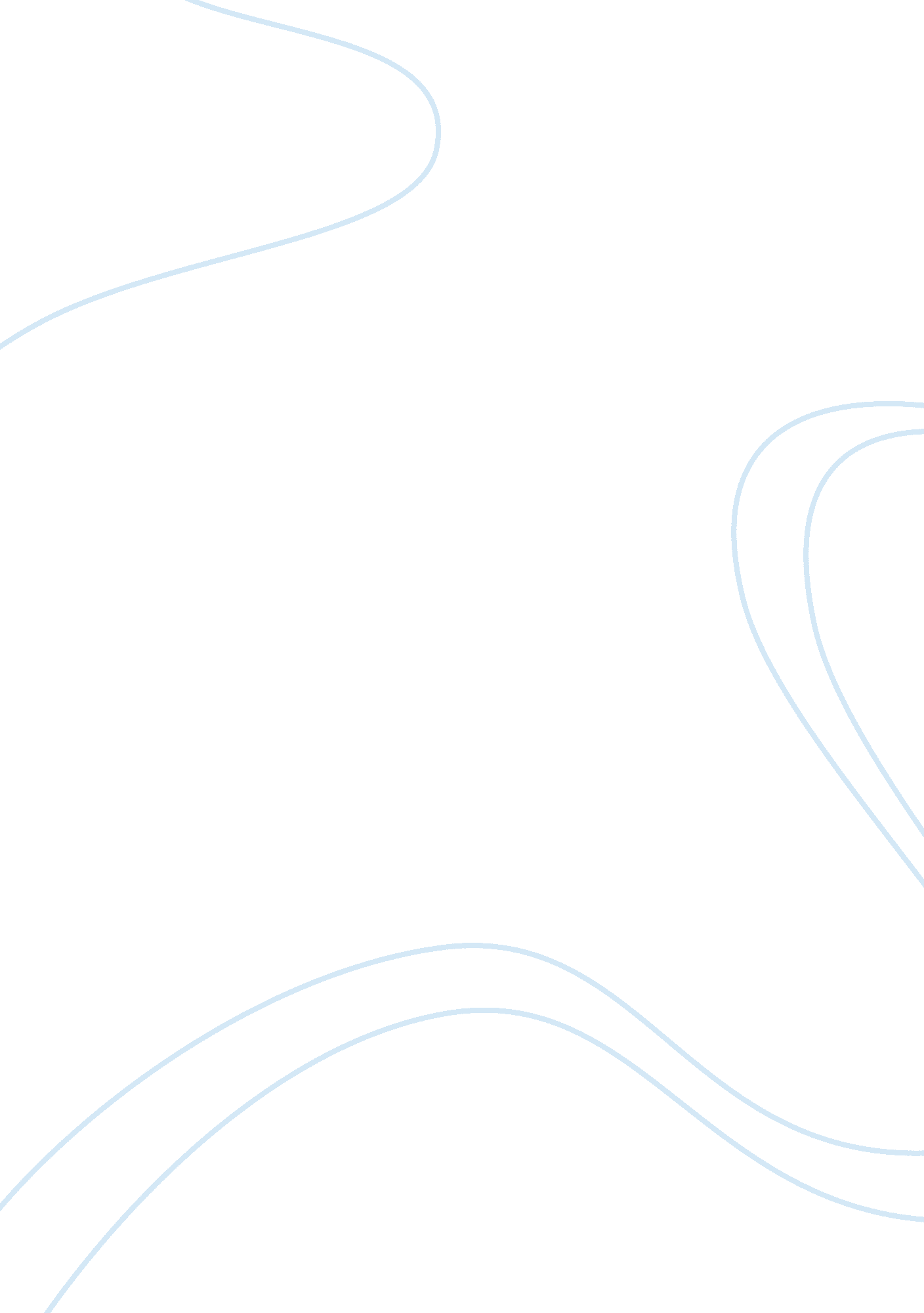 Web browser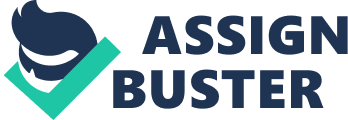 Googleoptimise code by compressing the code. Browser detection - detect which version of browser user is using to adjust viewing settings Security issues? Tested? Wc3. org GPI apps ie libreoffce Elearning per version Help email/telephone Dl unit 20 Explore how web pages using scripts are implemented in different web browsers Various versions of browsers require specific scripts because the older browsers will need to use the older scripts as they are not designed to run on the later browsers owever, all scripts will run on all browsers so there is not a problem with the type of script but more the version. To help try to counter this problem the developer can include varied versions of the scripts in comments so that the webpage will load on both old and new browsers. The comments will provide a way to hide the code so that there is less confusion. The comments will need to be removed though if the user updates their browser to a newer version as they will need to read what is in the comments rather than what isn't. This is an effective way of providing support for multiple versions of browsers without having to rewrite the code repeatedly as you can Just change the comments to change the version of the script to what the browser supports. Older browsers are more likely to render pop up messages whereas the newer versions will use data validation to check information. The older version forced the user to make a simple choice (usually selecting an option using boxes or radio buttons), this was an effective method to make sure that the nformation that was input was valid, it may not be true as the user may have selected the wrong box by mistake, but it did limit the chance of a mistake being made as they didn't have to spell anything. When compared to nowadays where we use validation rules to check that the data that the user has input is this gives the illusion that the user has been given more control over what is input however, they still have to match the criteria so that the data that they use is valid. Newer browsers lso have navigation features like the anchor, which is used to direct the user to a specific part of the page when clicked. These can be good when the user is reading a long document (i. e. a manual) and they want to skip to a certain part, using an anchor they could Jump to the page that they are looking for without having to skip past it. Google optimises their code so that it is compressed so that it can be uploaded faster so the user will be able to view the webpage faster. Web Browser By themavryan 